1.AMAÇNozokomiyal solunum sistemi enfeksiyonlarından korunma ve enfeksiyon oluşturabilecek risk faktörlerinin takibi için gerekli olan işlem basamaklarını belirlemektir.TANIMNozokomiyal pnömoni; hastaneye yatış sırasında bulunmayan ve inkübasyon döneminde olmayan, yatıştan 48 saat sonra oluşan akciğerin parankimal enfeksiyonudur.Ventilatör İlişkili Pnömoni(VİP); trakeotomisi olan veya entübe olan ve nozokomiyal pnömoni tanısının konduğu günden önceki 48 saat içinde kalan dönemde solunuma destek olmak veya kontrol etmek amacıyla bir solunum cihazına bağlı olan hastalarda gelişen pnömonidir.KAPSAMHasta servislerinde çalışan tüm personeli kapsar.UYGULAMA: Temel İlkeler:Hastayla temas öncesi ve sonrası eller ‘HB.TL.32 El Hijyeni Talimati’na uygun olarak yıkanmalıdır.Hastaların takibinde ‘EN.PR.01 Izolasyon Önlemleri Prosedürü’nde belirtilen kurallara uyulmalıdır.Solunum sistemine yönelik invaziv işlemler sırasında aseptik tekniklere uygun olarak hareket edilmelidir.Yoğun bakım gereksinimi kalmayan hasta en kısa zamanda servise interne edilmelidir.Mekanik ventilasyon, invaziv girişim, parenteral veya enteral tüp ile beslenme gibi doğal bariyerlerin ve vücut bütünlüğünün bozulmasına neden olan uygulamalar mutlak endikasyon varlığında uygulanmalı, uygulanmış ise en kısa zamanda sonlandırılmalıdır.Gereksiz antibiyotik kullanımından kaçınılmalıdır.Uzun süreli beslenmelerde nazoenterik sondalar yerleştirilmelidir.Oksijen manometreleri kullanılmadıkları süre boyunca kuru tutulmalıdır.Nemlendirici kaplar, oksijen flowmetre kapları ve nebulizatörlerde steril su kullanılmalı, sıvı azaldıkça üzerine ekleme yapılmamalı, kaplar temizlenip dezenfekte edildikten sonra kuruması beklenmeli, kuruduktan sonra tekrar steril su konulmalıdır.Nebulizatörler her kullanım sonrasında (daha sonra aynı hasta için kullanılacak dahi olsa) temizlenmeli ve dezenfekte edilmelidir.Nebulizatör haznesine enjektörle ilaç eklemesi nebulizatörün kapağı açılmadan, yumuşak tıpanın üzeri antiseptik solüsyonla silinerek yapılmalıdır.Yıprandığında veya	fonksiyon	bozukluğu	geliştiğinde	nebulizatör	üzerindeki	tıpa değiştirilmelidir.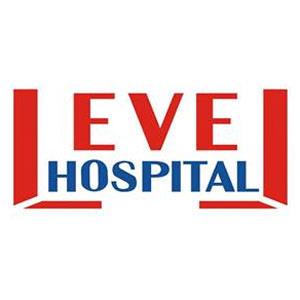 NOZOKOMİYAL PNÖMONİNİN/ VENTİLATÖR İLİŞKİLİ PNÖMONİNİN ÖNLENMESİ TALİMATIDÖKÜMAN KODUEN.TL.33NOZOKOMİYAL PNÖMONİNİN/ VENTİLATÖR İLİŞKİLİ PNÖMONİNİN ÖNLENMESİ TALİMATIYAYIN TARİHİ02.01.2017NOZOKOMİYAL PNÖMONİNİN/ VENTİLATÖR İLİŞKİLİ PNÖMONİNİN ÖNLENMESİ TALİMATIREVİZYON TARİHİ00NOZOKOMİYAL PNÖMONİNİN/ VENTİLATÖR İLİŞKİLİ PNÖMONİNİN ÖNLENMESİ TALİMATIREVİZYON NO00NOZOKOMİYAL PNÖMONİNİN/ VENTİLATÖR İLİŞKİLİ PNÖMONİNİN ÖNLENMESİ TALİMATISAYFA1/1